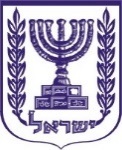 תוכן ענייניםטיוטת תקנות	2א. שם התקנות המוצעות	2ב. מטרת התקנות המוצעות והצורך בהן [למילוי רק בעת הפצה להערות הציבור]	2ג. להלן נוסח טיוטת התקנות המוצעות:	2טיוטת תקנות התכנון והבניה (בקשה להיתר, תנאיו ואגרות) (תיקון), התשפ"ד-2024	3תיקון התוספת השנייה	3תחילה ותחולה	3דברי הסבר	4טיוטת תקנותשם התקנות המוצעותתקנות התכנון והבניה (בקשה להיתר, תנאיו ואגרות) (תיקון), התשפ"ד-2024מטרת התקנות המוצעות והצורך בהןתקנות אלה מסדירות את ביטול הפרטים הרלוונטיים בתקנות התכנון והבניה (בקשה להיתר, תנאיו ואגרות), בעקבות פרסום טיוטת תקנות התכנון והבניה הנוגעות לתכן הבנייה בנושא הגנה מפני רטיבות ולחות וההצעה להחיל הסדרים חלופיים בנושאים אלה, בהתאם לטיוטת התקנות החדשות.להלן נוסח טיוטת התקנות המוצעות: טיוטת תקנות מטעם משרד הפנים: טיוטת תקנות התכנון והבניה (בקשה להיתר, תנאיו ואגרות) (תיקון), התשפ"ד-2024___________ התשפ"ד (__________ 2024) (חמ _3-347-ת1__)__________________משה ארבלשר הפניםדברי הסברתקנות אלה מסדירות את ביטול הפרטים הרלוונטיים בתקנות התכנון והבניה (בקשה להיתר, תנאיו ואגרות), בעקבות פרסום טיוטת תקנות התכנון והבניה הנוגעות לתכן הבנייה בנושא הגנה מפני רטיבות ולחות וההצעה להחיל הסדרים חלופיים בנושאים אלה, בהתאם לטיוטת התקנות החדשות.בתוקף סמכותי לפי סעיף 265 לחוק התכנון והבניה, התשכ"ה-1965, ולאחר התייעצות עם המועצה הארצית לתכנון ולבניה, אני מתקין תקנות אלה:בתוקף סמכותי לפי סעיף 265 לחוק התכנון והבניה, התשכ"ה-1965, ולאחר התייעצות עם המועצה הארצית לתכנון ולבניה, אני מתקין תקנות אלה:תיקון התוספת השנייהבתקנות התכנון והבניה (בקשה להיתר, תנאיו ואגרות), התש"ל–1970, בתוספת השנייה, בטלים -בתקנות התכנון והבניה (בקשה להיתר, תנאיו ואגרות), התש"ל–1970, בתוספת השנייה, בטלים -סעיפים 5.30-5.36  מסימן ג' בחלק ה';תחילה ותחולהתחילתן של תקנות אלה ביום תחילתן של תקנות התכנון והבניה (תכן הבניה) (הגנה מפני רטיבות ולחות), התשפ"ד-2024, והן יחולו על בקשה להיתר שהוגשה ביום התחילה או לאחריו.תחילתן של תקנות אלה ביום תחילתן של תקנות התכנון והבניה (תכן הבניה) (הגנה מפני רטיבות ולחות), התשפ"ד-2024, והן יחולו על בקשה להיתר שהוגשה ביום התחילה או לאחריו.